                                                                                                                                                                         ΠΡΟΣΘΕΜΑ: Εγκριση ή μη πρόσληψης  συμβασιούχου προσωπικού εργασίας πλήρους απασχόλησης, για την απασχόληση μακροχρόνια ανέργων, ηλικίας 55 έως 67 ετών μέσω της με αρ. πρωτ. 42119/15-7-2020 Δημόσιας Πρόσκλησης ΟΑΕΔ. ΣΧΕΤ.: α) Το με αρ. πρωτ. 42119/15-7-2020 έγγραφο του ΟΑΕΔ/ΔΙΟΙΚΗΣΗ/ ΓΕΝΙΚΗ Δ/ΝΣΗ ΕΡΓΑΤΙΚΟΥ ΔΥΝΑΜΙΚΟΥ Δ/ΝΣΗ ΑΠΑΣΧΟΛΗΣΗΣ με θέμα: «1η ΤΡΟΠΟΠΟΙΗΣΗ ΔΗΜΟΣΙΑΣ ΠΡΟΣΚΛΗΣΗΣ Νο 11/2017/ Πρόγραμμα επιχορήγησης για την απασχόληση 8.500 μακροχρόνια ανέργων, ηλικίας 55-67 ετών σε α) κάθε είδους Νομικά Πρόσωπα Δημοσίου Δικαίου (ΝΠΔΔ), β) επιχειρήσεις, φορείς και οργανισμοί του δημόσιου τομέα, όπως αυτός επαναοριοθετήθηκε με βάση το άρθρο 51 του Ν. 1892/1990 (Α’ 101), που ασκούν τακτικά οικονομική δραστηριότητα και γ) επιχειρήσεις της τοπικής αυτοδιοίκησης πρώτου και δευτέρου βαθμού (Δήμων και Περιφερειών) του Ν. 3852/2010, που ασκούν τακτικά οικονομική δραστηριότητα».β) Το με αρ. πρωτ. 12142/11-8-2020 έγγραφο του Τμήματος ΟικονομικούΕχοντας υπόψη την παραπάνω (α) σχετική Δημόσια Πρόσκληση, αλλά και τις άμεσες ανάγκες της υπηρεσίας μας για την κάλυψη αναγκών των τμημάτων της ζητήθηκε από την Δνση Οικονομικού η δυνατότητα πρόσληψης (στο πλαίσιο των οικονομικών δυνατοτήτων του Δήμου μας) μέσω της Αναμόρφωσης Προυπολογισμού 2020, συμβασιούχου προσωπικού εργασίας πλήρους απασχόλησης, μακροχρόνια ανέργων, ηλικίας 55 έως 67 ετών των παρακάτω ειδικοτήτων ως εξής:. Οι παραπάνω ειδικότητες θα καλύψουν ανάγκες της Διεύθυνσης Τεχνικών Υπηρεσίών και θα στελεχώσουν ιδιαίτερα το Τμήμα Η/Μ  Εργων αλλά και το Τμήμα εργων Αυτεπιστασίας και Συντηρήσεων.Να τονίσουμε δε ότι:στο συγκεκριμμένο Η/Μ τμήμα δεν υφίσταται τεχνικό προσωπικό και ο Δήμος μας εξυπηρετείται με τρεις (3) συμβάσεις εκτάκτου προσωπικού (Ηλεκτρολόγος Τ.Ε., Ηλεκτρολόγος Δ.Ε. και Υδραυλικός Δ.Ε.), οι οποίες λήγουν στις 8-9-2020.η υφιστάμενη δύναμη των τεχνητών οικοδόμων αδυνατεί να ανταπεξέλθει στις καθημερινές ανάγκες της πόλης και των κοινοτήτων με αποτέλεσμα να διακυβεύεται η ασφάλεια μετακινήσεων (οδικό αστικό και αγροτικό δίκτυο), η ασφαλής λειτουργία των κοινοχρήστων χώρων (πλατείες κλπ) καθώς και των λοιπών υποδομών με πρωταρχικές αυτές των σχολικών μονάδων. Σύμφωνα με την παραπάνω σχετική Πρόσκληση το ποσό της επιχορήγησης ορίζεται στο 75% του μηνιαίου μισθολογικού και μη μισθολογικού κόστους του ωφελούμενου με ανώτατο όριο τα 750 ευρώ μηνιαίως.Ωστόσο με το (β) σχετικό έγγραφο οι οικονομικές δυνατότητες του Δήμου μας καλύπτουν μόνο τέσσερεις (4) εργαζομένους από τους οκτώ του παραπάνω πίνακα.Η Δημοτική αρχή προτείνει τους παρακώτω τέσσερεις: Οι δαπάνες των παραπάνω εργαζομένων σύμφωνα με το (β) σχετικό, βαρύνουν α) τον κωδ. 30.6041 (Τακτικές αποδοχές εκτάκτων υπαλλήλων με το ποσό των 96.000,00 €) και β) κωδ. 30.6054 (Εργοδοτικές εισφορές εκτάκτου προσωπικού με το ποσό των 28.800,00 €).Κατόπιν τούτων ζητείται ή έγκριση ή μη πρόσληψης μέσω του παραπάνω προγράμματος των παραπάνω ειδικοτήτων:                                  Νάουσα 11-09-2020                               Αρ. Πρωτ.  14060ΕΛΛΗΝΙΚΗ ΔΗΜΟΚΡΑΤΙΑΝΟΜΟΣ ΗΜΑΘΙΑΣΔΗΜΟΣ ΗΡΩΙΚΗΣ ΠΟΛΕΩΣ ΝΑΟΥΣΑΣΔιεύθυνση Τεχνικών ΥπηρεσιώνΔ/νση: Δημαρχίας 30, 592 00, Νάουσα        Τηλ  2332350309   Fax: 2332024260 www.naoussa.gr   email:info@naoussa.grΟΙΚΟΝΟΜΙΚΗ ΕΠΙΤΡΟΠΗ Δ.Η.Π. ΝΑΟΥΣΑΣΕνταύθαΑ/ΑΕίδος ειδικότηταςΑριθμός1Ηλεκτρολόγος Μηχανικός Τ.Ε.12Δ.Ε. Εργοδηγός μηχανολόγος13Δ.Ε.  τεχνίτης Ηλεκτρολόγος14Δ.Ε. Τεχνίτης Οικοδόμος25Δ.Ε. Τεχνίτης Υδραυλικός16Υ.Ε. Γενικών Καθηκόντων27ΣΥΝΟΛΟΝ8Α/ΑΕίδος ειδικότηταςΑριθμός1Ηλεκτρολόγος Μηχανικός Τ.Ε.12Δ.Ε. Εργοδηγός μηχανολόγος13Δ.Ε.  τεχνίτης Ηλεκτρολόγος14Δ.Ε. Τεχνίτης Οικοδόμος1Ε.Δ                                                                                                              1. κ. Δήμαρχο Νάουσας      2. Γ.Γ. κα Εξαδακτύλου Π.    3. κ. Τζουβάρα Β. Αντ/χο Εργων & Πολεοδομίας    4. κ. Καραγιαννίδη Αντώνιο Αντ/χο Οικ. & Δ. Υ.    5. Δντρια Διοικητικών   Υπηρεσιών    6. Δντη ΔΤΥΔΝ κ. Κυριακίδη Π    7. ΑρχείοΟ Προϊστάμενος της Δ.Τ.Υ.Κυριακίδης Ιορδ. ΠαύλοςΔιπλ. Πολιτικός Μηχανικόςμε Α’ βΟ Αντιδήμαρχος Εργων & ΠολεοδομίαςΤζουβάρας Βασίλειος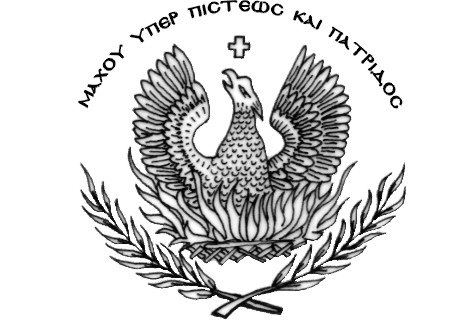 